2021 Cross Country Schedule 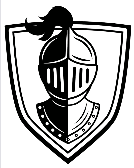 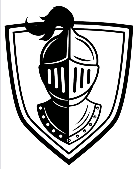 DATE:				HOST:			LOCATION:Thursday, Sep. 2     	OPENThursday, Sep. 9  	    	HeritageSaturday, Sep. 18    	GlenwoodThursday, Sep. 23    	Eastwood		Gatewood Park(Montgomery)Thursday, Sep. 28    	Southern PrepTuesday, Oct. 5    		Bessemer  Tuesday, Oct. 12 		JV StateThursday, Oct. 14		Varsity State